3. Irregular Adverbs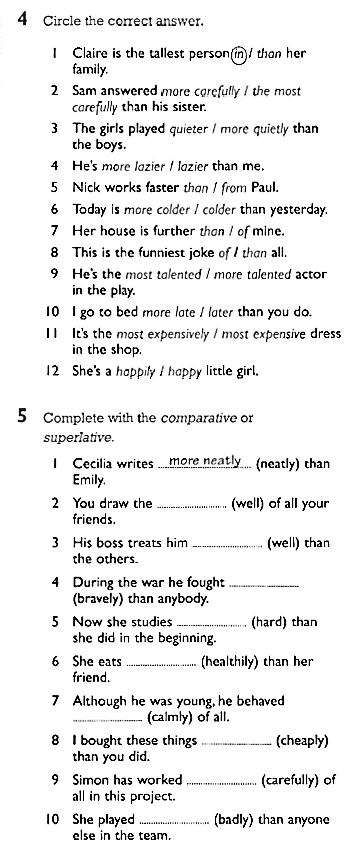 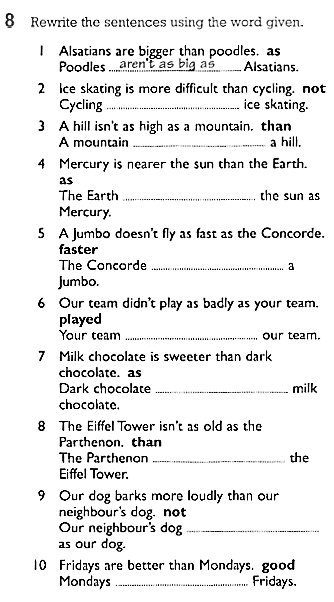 1.One-syllable adverbs: add –erIf an adverb has only one syllable, we usually just add -er to make it comparative: fast → faster. Here are some examples:2. Two-syllable adverbs: use moreWhen an adverb has two or more syllables (like all -ly adverbs), we can make it comparative by adding more in front: quickly → more quickly. Look at these examples:Исключениями из этого правила являются наречия early и loudly, степени сравнения которых образуются при помощи суффиксов:early – earlier – earliestloudly – louder – loudestТакже к исключениям можно отнести наречия quickly и slowly, степени сравнения которых могут образовываться обоими способами:quickly – quicker, more quickly – quickest, most quicklyslowly – slower, more slowly – slowest, most slowlyИсключениями из этого правила являются наречия early и loudly, степени сравнения которых образуются при помощи суффиксов:early – earlier – earliestloudly – louder – loudestТакже к исключениям можно отнести наречия quickly и slowly, степени сравнения которых могут образовываться обоими способами:quickly – quicker, more quickly – quickest, most quicklyslowly – slower, more slowly – slowest, most slowlyadverbcomparative adverbbadlyworseearlyearlierfarfurther/fartherlittlelessmuchmorewellbetter